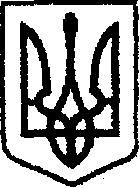 У К Р А Ї Н Ачернігівська обласна державна адміністраціяУПРАВЛІННЯ  КАПІТАЛЬНОГО БУДІВНИЦТВАН А К А Звід 03.10. 2019 р.                             Чернігів		                      №420Про закріплення автомобіля та право керування З метою ефективного використання та належного зберігання службового автомобіля, що належить Управлінню капітального будівництва Чернігівської обласної державної адміністрації та для забезпечення оперативного вирішення виробничих питаньнаказую:  	1. Закріпити, з правом керування, за провідним інженером відділу технічного контролю автомобільних доріг Шаропатим Р.В. службовий автомобіль RENAULT SANDERO, державний номер СВ 2051 СВ.	2. Визначити провідного інженера відділу технічного нагляду            Шаропатого Р.В. відповідальним за економічне використання паливно-мастильних матеріалів, збереження, справний технічний стан та дотримання вимог законодавства щодо використання службового автомобіля RENAULT SANDERO, державний номер СВ 2051 СВ.  	3. Контроль за виконанням наказу залишаю за собою.Начальник                                                                                   Андрій ТИШИНА Подання:Начальник відділу адміністративно -господарської роботи                                                                  Ю. МаринченкоПогоджено: Заступник начальника Управління – начальник відділу технічного контролю автомобільних доріг                                                                    В. КлючникЗавідувач сектору  юридичного забезпечення                                                            С. ДовгальОзнайомлений:Шаропатий Р.В.